ДЕПАРТАМЕНТ   КУЛЬТУРЫ   ГОРОДА   МОСКВЫГосударственное бюджетное учреждение дополнительного образования   города Москвы«Детская музыкальная школа имени Г.Г. Нейгауза»Утверждено: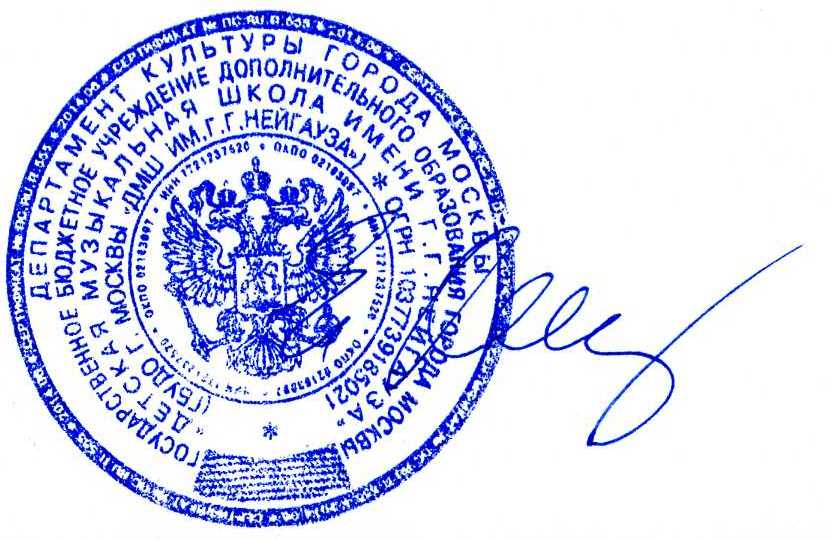 Приказ от 28 декабря 2013 г. № 167Директор ГБУДО г. Москвы «ДМШ им. Г.Г.Нейгауза»                                                             ________________  Е.Б. КобринДополнительная предпрофессиональная общеобразовательная программа в области музыкального искусства«Струнные инструменты»ПО. 01. УП. 01. СПЕЦИАЛЬНОСТЬ.Скрипка.Разработчик:ИРОСКИ.Изменения внесены заведующей оркестровым отделом ГБУДО г.Москвы "ДМШ им.Г.Г.Нейгауза"  Почетным работником культуры города Москвы Л.В.СоколовойМосква2013 г.1. Пояснительная запискаХарактеристика учебного предмета, его место и роль в    образовательной программе. Программа учебного предмета «Специальность» по виду инструмента «скрипка», далее – «Специальность (скрипка)» разработана на основе и с учетом предпрофессиональной общеобразовательной программы в области музыкального искусства «Струнные инструменты».Учебный предмет «Специальность (скрипка)» направлен на приобретение детьми знаний, умений и навыков игры на скрипке, получение ими художественного образования, а также на эстетическое воспитание и духовно-нравственное развитие ученика.Скрипка является не только сольным инструментом, но ансамблевым и оркестровым. Поэтому, владея игрой на данном инструменте, учащийся имеет возможность соприкоснуться с лучшими образцами музыкальной культуры в различных жанрах. В классе ансамбля или оркестра учащийся оказывается вовлеченным в процесс коллективного музицирования, используя знания, умения и навыки, полученные в классе по специальности.Настоящая программа отражает организацию учебного процесса, все разнообразие репертуара, его академическую направленность, а также возможность реализации индивидуального подхода к каждому ученику.Цель и задачи учебного предмета «Специальность (скрипка)».Цель: развитие музыкально-творческих способностей учащегося на основе приобретенных им знаний, умений и навыков в области скрипичного исполнительства, а также выявление наиболее одаренных детей и подготовки их к дальнейшему поступлению в образовательные учреждения, реализующие образовательные программы среднего профессионального образования по профилю предмета.Задачи:Обучающие:формирование у обучающихся комплекса исполнительских навыков, позволяющих воспринимать, осваивать и исполнять на скрипке произведения различных жанров и форм в соответствии с ФГТ;развитие интереса к классической музыке и музыкальному творчеству;развитие музыкальных способностей: слуха, ритма, памяти, музыкальности и артистизма;освоение учащимися музыкальной грамоты, необходимой для владения инструментом в пределах программы учебного предмета;приобретение учащимися опыта творческой деятельности и публичных выступлений;приобретение учащимися умений и навыков, необходимых в сольном, ансамблевом и оркестровом исполнительстве.Развивающие:развитие творческих способностей;развитие любознательности и кругозора ребенка;развитие эмоциональной сферы;развитие умения самостоятельно приобретать, анализировать, усваивать и применять полученные знания, умения самостоятельно и качественно выполнять домашние задания;3. Воспитательные:формирование основ духовной и нравственной культуры ребенка;приобщение к мировым и отечественным культурным ценностям;воспитание любви к музыке;формирование высоких эстетических норм в отношениях с преподавателями и учениками;воспитание самостоятельности, инициативности, творческого отношения к миру.Место учебного предмета в структуре образовательной программы.Учебный предмет входит в Обязательную часть, в предметную область «Музыкальное исполнительство».  Результатом освоения программы «Струнные инструменты» является приобретение обучающимися следующих знаний, умений и навыков в области музыкального исполнительства:-знания художественно-эстетических и технических особенностей, характерных для сольного, ансамблевого и (или) оркестрового исполнительства;знания музыкальной терминологии;умения грамотно исполнять музыкальные произведения как сольно, так и при игре в ансамбле и (или) оркестре на струнном инструменте;умения самостоятельно разучивать музыкальные произведения различных жанров и стилей на струнном инструменте;умения самостоятельно преодолевать технические трудности при разучивании несложного музыкального произведения на струнном инструменте;умения создавать художественный образ при исполнении музыкального произведения на струнном инструменте;навыков игры на фортепиано несложных музыкальных произведений различных стилей и жанров;навыков чтения с листа несложных музыкальных произведений, как на струнном инструменте, так и на фортепиано;навыков подбора по слуху;первичных навыков в области теоретического анализа исполняемых произведений;навыков публичных выступлений (сольных, ансамблевых и (или) оркестровых).Срок реализации учебного предмета «Специальность (скрипка)» для детей, поступивших в образовательное учреждение в первый класс в возрасте с шести лет шести месяцев до девяти лет, составляет 8 лет.Для детей, не закончивших освоение образовательной программы основного общего образования или среднего (полного) общего образования и планирующих поступление в образовательные учреждения, реализующие основные профессиональные образовательные программы в области музыкального искусства, срок освоения» может быть увеличен на один год. 2. Структура и содержание учебного предметаОбъем учебного времени, предусмотренный учебным планом образовательного учреждения на реализацию учебного предмета «Специальность (скрипка)»:Таблица 1Форма проведения учебных аудиторных занятий индивидуальная.  Сведения о затратах учебного времени, предусмотренного на освоение учебного предмета «Специальность (скрипка)», на максимальную, самостоятельную нагрузку обучающихся и аудиторные занятия:Таблица 2Консультации проводятся с  целью  подготовки  обучающихся  к контрольным  урокам,  зачетам,  экзаменам,  творческим  конкурсам  и  другим мероприятиям  по  усмотрению  образовательного  учреждения.  Консультации могут проводиться рассредоточено или в счет резерва учебного времени.  В случае, если консультации проводятся рассредоточено, резерв учебного времени используется на самостоятельную работу обучающихся и методическую работу преподавателей. Резерв учебного времени можно использовать как перед промежуточной (экзаменационной) аттестацией, так и после  ее  окончания  с  целью  обеспечения самостоятельной работой обучающихся на период летних каникул. Объем самостоятельной работы обучающихся в неделю по учебным предметам определяется с учетом минимальных  затрат  на  подготовку домашнего  задания,  параллельного  освоения  детьми  программ  начального  и основного  общего  образования.  Объем времени на самостоятельную работу может определяться с учетом сложившихся педагогических традиций, методической целесообразности и индивидуальных способностей ученика. Самостоятельные занятия должны быть  регулярными  и систематическими. Аудиторная нагрузка  по  учебному  предмету  обязательной  части образовательной  программы  в  области  искусств  распределяется  по  годам обучения с учетом  общего  объема  аудиторного  времени,  предусмотренного  на учебный предмет ФГТ . Объем времени  на  самостоятельную  работу  обучающихся  по  каждому учебному  предмету  определяется  с  учетом  сложившихся  педагогических традиций,  методической  целесообразности  и  индивидуальных  способностей ученика. Учебный материал распределяется по годам обучения - классам. Каждый класс имеет свои дидактические задачи и объем времени, данного для освоения учебного материала. Распределение учебного материала по годам обучения дается в Приложении №1. Формы и методы контроля, система оценок.Текущий контроль успеваемости, промежуточная и итоговая аттестация обучающихся.В качестве средств текущего контроля успеваемости могут использоваться академические концерты, прослушивания, технические зачеты. Текущий контроль успеваемости обучающихся проводится в счет аудиторного времени, предусмотренного на учебный предмет.Промежуточная аттестация проводится в форме контрольных уроков, зачетов и экзаменов. Контрольные уроки, зачёты и экзамены могут проходить в виде технических зачетов, академических концертов, исполнения концертных программ. Контрольные уроки и зачеты в рамках промежуточной аттестации проводятся на завершающих полугодие учебных занятиях в счет аудиторного времени, предусмотренного на учебный предмет. Экзамены проводятся за пределами аудиторных учебных занятий. По завершении изучения учебных предметов по итогам промежуточной аттестации обучающимся выставляется оценка, которая заносится в свидетельство об окончании образовательного учреждения. Требования к промежуточной аттестацииТаблица 3Требования к итоговой аттестации.Таблица 4Система оценокОценки выставляются по окончании четверти и полугодий учебного года. При проведении промежуточной аттестации необходимо учитывать:Оценку, которую ученик получил на академическом концерте;Результаты текущего контроля успеваемости;Творческие достижения ученика за учебный год.При выведении итоговой (переводной) оценки учитывается следующее: оценка годовой работы ученика; оценка на академическом концерте или экзамене; другие выступления ученика в течение учебного года. Итоговая аттестация проводится в форме выпускных экзаменов, представляющих собой концертное исполнение программы. По итогам этого экзамена выставляется оценка «отлично», «хорошо», «удовлетворительно», «неудовлетворительно». Учащиеся на выпускном экзамене по «Специальности (виолончель)» должны продемонстрировать достаточный технический уровень владения виолончелью для создания художественного образа и стиля исполняемых произведений разных жанров и форм зарубежных и отечественных композиторов. Критерии оценки Таблица 5Согласно ФГТ, данная система оценки качества исполнения является основной. С учетом целесообразности оценка качества исполнения может быть дополнена системой «+» и «-», что даст возможность более конкретно отметить выступление учащегося. Фонды оценочных средств призваны обеспечивать оценку качества приобретенных выпускниками знаний, умений и навыков, а также степень готовности учащихся выпускного класса к возможному продолжению профессионального образования в области музыкального искусства. Методическое обеспечение учебного процесса.Методические рекомендации педагогическим работникам. Необходимым условием для успешного обучения игре на скрипке является формирование у ученика уже на начальном этапе правильной поставки правой и левой рук, корпуса. Что же касается учащихся, которые нуждаются в значительной перестановке рук и освобождении мышечного аппарата, то данную работу необходимо вести по программе, которая в первую очередь предусматривает решение этих задач. В связи с этим в одном и том же классе даны четыре варианта зачетной программы, где наиболее полно отражены все аспекты художественного и технического развития ученика и его возможности на данном этапе.Развитию техники в узком смысле слова (беглости, четкости, ровности и т. д.) способствует систематическая работа над упражнениями, гаммами и этюдами. При освоении гамм, упражнений, этюдов и другого вспомогательного материала рекомендуется применение различных вариантов – штриховых, динамических, ритмических и т. д. При работе над техникой необходимо давать четкие индивидуальные задания и регулярно проверять их выполнение.Работа над качеством звука, интонацией, ритмическим рисунком, динамикой, важнейшими средствами музыкальной выразительности – должна последовательно проводиться на протяжении всех лет обучения и быть предметом постоянного внимания педагога.В работе над музыкальными произведениями необходимо постоянновосстанавливать связь между художественной и технической сторонами изучаемого произведения.Важной задачей предмета является развитие навыков самостоятельной работы над произведением, которое по трудности должно быть легче произведений, изучаемых по основной программе.Репертуар учащихся состоит из технического и художественного материала.Репертуар должен быть разнообразным по стилю, содержанию, форме, жанру, фактуре. При формировании экзаменационных программ за основу был взят общий принцип «сплошной вертикали», т.е. последовательность, постепенность и нарастающая сложность репертуара. При составлении зачетной или экзаменационной программы важно соблюсти все аспекты музыкальных и технических сложностей, освоение которых ученик должен продемонстрировать на данном этапе своего развития. Например, если один этюд посвящен проблемам левой руки, то желательно, чтобы во втором этюде акцент делался на технике штрихов; если выбрана классическая крупная форма, то пьеса должна быть романтически- виртуозного характера (и наоборот). Комплексный подход, продуманный выбор учебного материала – важнейшие факторы успешного развития учеников.К началу каждого полугодия преподаватель составляет на каждого ученикаиндивидуальный план, который утверждает заведующий струнным отделением. В конце полугодия преподаватель вносит изменения, если они были, и информацию обо всех выступлениях ученика с оценкой и краткой характеристикой учащегося.При составлении индивидуального плана необходимо учитывать индивидуальные и личностные особенности, а также степень подготовки учащегося. В репертуар следует включать произведения, доступные с точки зрения технической и образной сложности, разнообразные по стилю, жанру, форме.Важнейший раздел индивидуального плана – работа над этюдами, гаммами, упражнениями и другим учебно-вспомогательным материалом. При выборе этюдов следует учитывать их художественную и техническую значимость. Изучение этюдов может принимать различные формы в зависимости от их содержания и учебных задач (ознакомление, чтение нот с листа, разучивание до уровня исполнительской законченности).Путь развития ученика определяется лишь в процессе занятий, поэтомупедагогические требования к ученикам должны быть строго дифференцированы, главное, недопустимо включать в индивидуальный план произведения, превышающие музыкально-исполнительские возможности ученика и не соответствующие его возрастным особенностям.Продвижение учащихся во многом зависит от правильной организации их самостоятельных домашних занятий. Очень важно показать учащимся, как рационально использовать время, отведенное для работы дома. На уроке необходимо четко ставить конкретные задачи и показывать пути их решения, фиксировать их в дневнике. Это поможет более осознанно строить домашние занятия, развивает навыки самостоятельной работы. В результате учебный процесс проходит значительно плодотворнее.2. Рекомендации по организации самостоятельной работыСамостоятельные занятия должны быть регулярными и систематическими. Они должны быть ежедневными. Количество времени, расходуемого в домашних занятиях, обуславливается степенью сложности проходимого музыкального материала, подготовкой к выступлениям на зачетах и концертах. Кроме того, желательно, чтобы ежедневные домашние занятия были четко распланированы следующим образом:1) работа над техническим материалом (гаммы, этюды);2) работа над пьесами и произведениями крупной формы;3) проработка наиболее трудных эпизодов в изучаемых произведениях;4) самостоятельный разбор нового музыкального материала;5) посещение концертов, спектаклей, а также непосредственное участиеучащегося в концертной деятельности класса и школы.Необходимо научить ребенка самостоятельно ставить задачи и решать их в ходе домашних занятий. Кроме того, важно регулярное посещение различных филармонических концертов, музыкальных вечеров, театров, музеев, культурных мероприятий.Чтобы занятия дома были продуктивнее и интереснее, необходимо научить учащегося самостоятельно и творчески мыслить, уметь четко формулировать проблему на уроке и находить пути ее решения.Для большей мотивации в домашней работе необходимо чаще менятьрепертуар, заинтересовывать участием во всевозможных выступлениях, как в качестве солиста, так и в ансамбле. Недопустимо играть одну программу в течение учебного года – это притупляет ощущения музыки, тормозит творческий процесс, вследствие чего самостоятельные занятия дома становятся рутинными, неинтересными и малопродуктивными.5.  Перечень учебной, учебно-методической, нотной и другой литературы.Учебно-методическая литература1. Ауэр Л. Моя школа игры на скрипке. М., «Музыка», 19652. Безродный Игорь. Искусство, мысли, образ. ООО «Века-ВС», 20103. Беленький Б. – Эльбойм Э. Педагогические принципы Л.М. Цейтлина. М., «Музыка», 19904. «Как учить игре на скрипке в школе». Составитель Берлянчик М. Сборник статей. М., «Классика ХХI», 20065. «Вопросы совершенствования преподавания на оркестровых инструментах». Сборник статей. Составитель Берлянчик М. - М., «Музыка», 19786. «Вопросы музыкальной педагогики». М., «Музыка», 1980. Выпуск 2, составитель Руденко В.И.7. «Вопросы музыкальной педагогики». М., «Музыка», 1986. Выпуск 7, составитель Руденко В.И.8. Григорьев В. Методика обучения игре на скрипке. Москва, «Классика ХХI», 20069. Гутников Борис. Об искусстве скрипичной игры. Л., «Музыка», 198810. Давид Ойстрах. Воспоминания, статьи. Сост. Григорьев В.М., «Музыка», 200811. Иегуди Менухин. Странствия. Издательство КоЛибри, 200812. Карл Флеш. Искусство скрипичной игры. М., «Классика ХХI», 200713. Корыхалова Н.П. Музыкально-исполнительские термины. СПб, «Композитор», 200414. Либерман М., Берлянчик М. Культура звука скрипача. М., «Музыка», 198515. Либерман М. Некоторые вопросы развития техники левой руки. М.,«Классика XXI», 2006 16. Сеидов Ю.Б. Требования к техническому зачету. С.-П., 2013Нотная литератураБакланова Н. Этюды средней трудности. М., «Советский композитор», 1983Верачини Ф. Сонаты для скрипки. Elibron Classics, 2002Вивальди А. Двенадцать сонат для скрипки и фортепиано. Харвест, 2004Вольфарт Ф. Легкие мелодические этюды. М., Гос. муз. изд., 1987Гарлицкий М. Шаг за шагом. М., «Советский композитор», 1980Гарлицкий М. Шаг за шагом, раздел «Переходы». М., «Композитор», 1992 Гендель Г.Ф. 6 сонат для скрипки и ф-но Григорян А. Начальная школа игры на скрипке. М., «Советский композитор»,1986 Гуревич Л., Зимина Н. Скрипичная азбука, 1, 2 тетради. М., «Композитор»,1998 Данкля Ш. Этюды соч. 73. М., Музыка, 1970Донт Я. Этюды соч. 37. М., Музыка, 1988Донт Я. Соч. 37 Этюды. М., Музыка, 1987Донт Я. Соч. 38 Этюды для 2-х скрипок. М., Музыка, 1980Захарьина Т. Скрипичный букварь. Гос. муз. изд., 1962Избранные этюды для скрипки, 1-3 классы. М., «Кифара», 1996Избранные этюды, 1-3 классы ДМШ. М., «Кифара», 1996Избранные этюды, 3-5 классы ДМШ. М., «Кифара», 1996Избранные этюды, вып.2. 3-5 классы. М., «Кифара», 1996Классические пьесы (составитель и редактор С.Шальман). СПб, «Композитор», 2009Корелли А. 10 сонат для скрипки и фортепиано. Харвест, 2004Крейцер Р. Этюды (ред. А.Ямпольского). М., Музыка, 1987Мазас К. Артистические этюды, соч. 36, 1 часть. СПб, «Композитор», 2004Мазас К. Блестящие этюды, соч. 36, 2 тетрадь. М., Музыка, 2004Роде П. 24 каприса. М., Музыка, 1988Родионов К. Начальные уроки игры на скрипке. М. Музыка, 2000Тартини Дж. Соната соль минор «Покинутая Дидона»Фиорилло Ф. 36 этюдов и каприсов для скрипки. М., Музыка, 1987Флеш К. Гаммы и арпеджио. М., Музыка, 1966Хрестоматия для скрипки. Пьесы и произведения крупной формы. 1-2 классы.Составители: М. Гарлицкий, К. Родионов, Ю. Уткин, К. Фортунатов. М., Музыка, 1990Хрестоматия для скрипки. Пьесы и произведения крупной формы. 2-3 классы.Составители: М.Гарлицкий, К.Родионов, Ю.Уткин, К.Фортунатов, М., Музыка,2008Хрестоматия для скрипки. Пьесы и произведения крупной формы. 3-4 классы. Составители: М.Гарлицкий, К.Родионов, Ю.Уткин, К.Фортунатов, М., Музыка, 1991Хрестоматия для скрипки. Пьесы и произведения крупной формы. 4-5 классы. (Составитель Ю.Уткин). М., Музыка, 1987Хрестоматия для скрипки. Средние и старшие классы ДМШ. М., Музыка, 1995Хрестоматия для скрипки. Пьесы и произведения крупной формы. 4-5 классы. Составитель Ю. УткинВариации для скрипки и ф-но. Редактор-составитель Турчанинова Г.С.М., «Престо», 1996 Этюды -  пьесы для 2-3 классов. М., «Советский композитор», 1960Избранные этюды для скрипки соло. М., «Музыка», 1985Подготовительные упражнения к изучению гамм двойными нотами. Турчанинова Г.М., ЦМШ, М., 2009Упражнения для скрипки (техника левой руки). Составитель Кесельман М.И. М., «Musicnotes», 2003Хрестоматия для скрипки 1-4 классы. Пьесы. М. «Кифара», 2007Поющая скрипка, сборник пьес для младших и старших классов. С.-П., «Гармония», 20046.  Описание материально-технических условий реализации учебного предмета «Специальность (скрипка)».Материально-техническая база образовательного учреждения должна соответствовать санитарным и противопожарным нормам, нормам охраны труда.Помещение должно иметь хорошую звукоизоляцию, освещение и хорошо проветриваться. Должна быть обеспечена ежедневная уборка учебной аудитории.Учебные классы для занятий по специальности оснащаются роялем илипианино, в классе необходимо иметь пюпитр, который можно легко приспособить к любому росту ученика.		Рояль или пианино должны быть хорошо настроены.Распределение учебного материала по годам обученияПриложение №1Срок обучения – 8 летМаксимальная учебная нагрузка2649,5Количествочасов на аудиторные занятия592Количество часов на внеаудиторную (самостоятельную) работу2057,5Распределение по годам обучения Распределение по годам обучения Распределение по годам обучения Распределение по годам обучения Распределение по годам обучения Распределение по годам обучения Распределение по годам обучения Распределение по годам обучения Класс12345678Продолжительность учебных занятий (в нед.)3233333333333333Количество часов на аудиторные занятия в неделю22222,52,52,52,5Общее количествочасов на аудиторные занятия по годам6466666682,582,582,582,5Общее количествочасов на аудиторныезанятия592592592592592592592592Количество часов на внеаудиторные занятия в неделю557,57,57,5101010Общее количествочасов на внеаудиторные (самостоятельные) занятия по годам9699132132165165198198Общее количествочасов навнеаудиторные(самостоятельные) занятия2057,52057,52057,52057,52057,52057,52057,52057,5Максимальное количество часов на занятия в неделю779,59,51012,512,512,5Общее максимальное количество часов по годам224231313,5313,5330412,5412,5412,5Общее максимальное количество часов на весь период обучения2649,52649,52649,52649,52649,52649,52649,52649,5КлассФорма промежуточной аттестации/ ТребованияСодержание промежуточной аттестации.Примеры программ переводного экзамена:1Академический зачетДве разнохарактерные пьесыАкадемический зачетГамма, две разнохарактерные пьесыПереводной экзаменГамма, этюд, две разнохарактерные пьесы или крупная формаВариант 1 (самый несложный)Гамма Ре мажор (однооктавная)Родионов К. Этюд №12Р.Н.П. «Как под горкой…» обр. Комаровского А. Р.Н.П. « На зеленом лугу…» обр. Захарьиной Т.Вариант 2Гамма Ре мажор (однооктавная)Родионов К. Этюд №46Моцарт В. АллегреттоМетлов Н. «Баю-баюшки, баю»Вариант 3Гамма Ля мажор 2-октавнаяИзбранные этюды, вып.1 № 16Гендель Г.Ф. Гавот с вариациямиВариант 4Гамма си минор в 1 позицииИзбранные этюды, вып.1 № 43Ридинг О. Концерт си минор 1 часть2Технический зачет Гамма, этюдАкадемический зачетДве разнохарактерные пьесыАкадемический зачетДве разнохарактерные пьесыПереводной экзаменГамма, этюд, две пьесы или крупная формаВариант 1Гамма ре минор однооктавная, мелодическаяИзбранные этюды, вып.1 № 14Бакланова Н. КолыбельнаяБакланова Н. МаршВариант 2Гамма Соль мажор 2-октавнаяИзбранные этюды, вып.1 №17Бетховен Л. СурокБетховен Л. Прекрасный цветокВариант 3Гамма Соль мажор в 3 позицииИзбранные этюды, вып.1. №31Бакланова Н. РомансБакланова Н. МазуркаВариант 4Гамма Соль мажор с переходом в 3 позициюИзбранные этюды, вып.2 № 31Зейтц Ф. Концерт Соль мажор, 1 часть23Технический зачет Гамма, этюдАкадемический зачетДве разнохарактерные пьесыАкадемический зачетДве разнохарактерные пьесыПереводной экзаменГамма, этюд, пьеса или крупная форма Вариант 1Гамма Соль мажор в первой позиции 2-октавнаяИзбранные этюды, вып.1 №31Ридинг О. Концерт си минор: 2,3 частиВариант 2Гамма фа мажор во 2-й позицииИзбранные этюды, вып.1 №37Комаровский А. Вариации «Вышли в поле косари»Вариант 3Гамма Ре мажор с переходом в 3-ю позициюИзбранные этюды. Вып.2 №45Яньшинов А. КонцертиноВариант 4Гамма ля минор 3-октавнаяМазас К. Этюд №2Вивальди А. Концерт ля минор, 1 часть4Технический зачет Гамма, этюдАкадемический зачетДве разнохарактерные пьесыАкадемический зачетДве разнохарактерные пьесыПереводной экзаменГамма, этюд, две пьесы или крупная форма Вариант 1Гамма Ре мажор в 3 позицииИзбранные этюды, вып.2 № 16Векерлен Э. Старинная французская песенкаБах И.К. МаршВариант 2Гамма До мажор с переходом в 3-ю позициюИзбранные этюды, вып 2 №54Данкля Ш. Вариации на тему ДоницеттиВариант 3Гамма ля минор 3-октавнаяМазас К. Этюд № 15Донт Я. Этюд № 3Акколаи А. КонцертВариант 4Гамма Ре мажор 3-октавная, двойные нотыДонт Я. Оп.37. Этюд № 11, 14Крейцер Р. Этюд ля минор № 10Роде П., Виотти Дж. Концерт №23, 1часть5Технический зачет Гамма, этюдАкадемический зачетДве разнохарактерные пьесыАкадемический зачетДве разнохарактерные пьесыПереводной экзаменГамма, два этюда, две пьесы или крупная форма Вариант 1Гамма ля мажор 3-октавнаяИзбранные этюды, вып.2 № 24Избранные этюды, вып.2 № 31Корелли А. Соната Ля мажорВариант 2Гамма ми минор 3-октавнаяМазас К. Этюд № 3Мазас К. Этюд № 17Виотти Дж. Концерт № 23: 1 частьВариант 3Гамма Си-бемоль мажор, двойные нотыДонт Я. Соч. 37. Этюд № 9Фиорилло Ф. Этюд № 5Роде П. Концерт № 8: 1 частьВариант 4Гамма Соль мажор 4-октавная, двойные нотыФиорилло Ф. Этюд № 13Берио Ш. Этюд № 29Шпор Л. Концерт № 2: 1часть6Технический зачет Гамма, этюдАкадемический зачетДве разнохарактерные пьесыАкадемический зачетДве разнохарактерные пьесыПереводной экзаменГамма, два этюда, две пьесы или крупная форма Вариант 1Гамма соль минор 3-октавнаяМазас К. Этюд № 17Донт Я. Соч.37 № 3Зейтц Ф. Концерт № 3: 1 частьВариант 2Гамма До мажор, двойные нотыМазас К. Этюд № 25Донт Я. Соч.37. Этюд № 4Роде П. Концерт № 8: 1 частьВариант 3Гамма ля минор, двойные нотыКрейцер Р. Этюд № 10Донт Я. Соч. 37 Этюд № 11Берио Ш. Концерт № 9: 1 частьВариант 4Гамма ре минор, двойные нотыКрейцер Р. Этюд № 12 Ля мажорРоде П. Каприс № 2Виотти Дж. Концерт № 22: 1 часть7Технический зачет Гамма, этюдАкадемический зачетДве разнохарактерные пьесыАкадемический зачетДве разнохарактерные пьесыПереводной экзаменГамма, два этюда, две пьесы или крупная форма Вариант 1Гамма Ре мажор, двойные нотыМазас К. Этюд № 30Донт Я. Соч.37 Этюд № 6Роде П. Концерт №8, 1 часть, 1 солоВариант 2Гамма ми минор, двойные нотыДонт Я. Соч.37. Этюд № 6Крейцер Р. Этюд № 2 До мажорДанкля Ш. Концертное соло № 3Вариант 3Гамма Фа мажор, двойные нотыДанкля Ш. Этюд № 1Крейцер Р. Этюд № 7Шпор Л. Концерт № 2: 1 частьВариант 4Гамма Си-бемоль мажор, двойные нотыКрейцер Р. Этюд № 35Данкля Ш. Этюд № 13Витали Т. ЧаконаФорма итоговой аттестации/ ТребованияСодержание итоговой аттестации.Примеры экзаменационных программ.В выпускном классе учащийся может пройти одну или две программы. Внекоторых случаях может повторить произведение ранее исполнявшееся.В течение года ученик должен иметь возможность обыгрывать ее на классныхвечерах и школьных концертах.Программа должна быть построена с учетом индивидуальных возможностейученика, показать его с лучшей стороны.Выпускной экзамен:1. Два этюда2. Барочная соната: 1-2 или 3-4 части3. Концерт: 1 или 2-3 части4. Пьеса виртуозного характераВариант 1Крейцер Р. Этюды №№ 10, 35 Валентини В. Соната ля минор, две частиКомаровский А. Концерт Ля мажор, 1 частьРамо Ж.Ф. ТамбуринВариант 2Роде П. Этюды №№ 2, 9Корелли А. Соната ми минор: 1,2 частиВиотти Дж. Концерт № 20: 1 частьПрокофьев С. Русский танецВариант 3Крейцер №№16, 42Гендель Г.Ф. Соната Ми мажор: 1,2 частиВьетан А. Фантазия-аппассионатаШер А. БабочкиВариант 4Донт Я.  Соч. 37. Этюды №№10, 15Локателли П. Соната соль минор, две частиШпор Л. Концерт № 9Венявский Г. Мазурка5 («отлично»)технически совершенное и художественно осмысленное исполнение, отвечающее всем требованиям на данном этапе обучения4 («хорошо»)оценка отражает грамотное исполнение, с небольшими недочетами (как в техническом плане, так и в художественном смысле) 3 («удовлетворительно»)исполнение с большим количеством недочетов, а именно: недоученный текст, слабая техническая подготовка, малохудожественная игра, отсутствие свободы игрового аппарата и т.д. 2 («неудовлетворительно»)комплекс недостатков, являющийся следствием отсутствия домашних занятий, а также плохой посещаемости аудиторных занятий «зачет» (без отметки)отражает достаточный уровень подготовки и исполнения на данном этапе обученияРаздел учебного предметаДидактические единицыПримерное содержание самостоятельной работыФормы текущего контроля1 класс1 класс1 класс1 классРазвитие слуха. Постановка рук.В течение года ученик должен освоить первоначальные навыки игры на скрипке. Освоение 1-й позиции. Штрихи деташе и легато в простейшем их сочетании. Учащийся должен знать и играть гаммы до двух знаков, а также уметьисполнять разнохарактерную музыку (песня-танец).Работа над постановкой каждой руки, соединение рук. Чистота интонации. Два академических зачета и переводной экзамен.Работа над пьесамиВ этот период желательно проходить большой объем музыкального материала ввиду его достаточной  лаконичности, формировать навыки чтения с листа, внимание к звукоизвлечению и чистому интонированию.Два академических зачета и переводной экзамен.2 класс2 класс2 класс2 классПродолжение работы над постановкой, свободой игровых движений.Начало изучений позиций и переходов в простейших вариантах. Работа над более разнообразным звучанием инструмента в зависимости от характера музыкального материала. Штрихи деташе, легато, мартелято и их  сочетание. Культура распределения смычка. Чтение с листа на уроке. Развитие навыка анализа музыкальных и технических задач.Качество звучания. Интонация.Технический зачет, два академических зачета, переводной экзамен.3 класс3 класс3 класс3 классДальнейшее техническое развитие. Вибрато. Работа над звуком.Изучение хроматическихпоследовательностей. Навыки игры в позициях и игра 3-октавных гамм. Работа над интонированием. Кантилена,работа над пластикой ведения смычка. Жанровые пьесы и характерштрихов. Изучение музыки разных стилей и эпох.Чтение с листа, самостоятельный разбор произведений и музыкальный анализ.Навыки ансамблевого музицирования.Интонация, звукоизвлечение, работа с текстом (сведения о композиторе, музыкальные термины)Технический зачет, два академических зачета, переводной экзамен.4 класс4 класс4 класс4 классДальнейшее изучение грифа. Продолжение работы над кантиленой извуковеденим.  Гаммы мажор и минор до 4-х знаков.Работа над штрихами (деташе, легато, мартле, сотийе, спиккато). Пунктирный штрих.Развитие навыков более виртуозной игры, легкость и точность артикуляции пальцев левой руки, разнообразное вибрато. Стилевое разнообразие репертуара, классическая и романтическая пьеса.Ансамблевое музицирование. Чтение с листа более сложных произведений.Плавность переходов. Артикуляция в левой руке. Интонация.Технический зачет, два академических зачета, переводной экзамен.5 класс 5 класс 5 класс 5 класс Развитие беглости. Продолжение работы над штрихами в более сложном их сочетании.Изучение гамм в более сложных тональностях. Двойные ноты (терции, сексты, октавы). Трели. Пунктирный ритм.Старинная соната. Пьесы и концерты виртуозно-романтического характера.Ансамблевое музицирование в разных составах. Чтение слиста более сложных произведений.Интонация. Звукоизвлечение. Вибрация.Технический зачет, два академических зачета, переводной экзамен.6 класс6 класс6 класс6 классПродолжение развития техники левой руки, совершенствование различныхвидов штрихов и их вариантов в этюдах и пьесах.Гаммы 3-х и 4-октавные, двойные ноты для более продвинутых учеников.Работа над более разнообразным звучанием инструмента, более эмоциональное и смысловое наполнение исполняемого произведения.Игра в ансамблях .Изучение партий, чтение с листа.Работа над техникой. Работа над музыкальным содержанием произведений.Технический зачет, два академических зачета, переводной экзамен.7 класс7 класс7 класс7 классАктивное освоение скрипичного репертуара разностильной направленности.Активное участие в концертах отдела и школы, как в сольном исполнительстве,так и в составе ансамблей.Сонаты Корелли, Вивальди, Локателли, Генделя, Бенды.Романтическая кантилена и виртуозные пьесы. Крупная форма более сложнойфактуры и содержания.Работа над содержанием произведения, его исполнительскими требованиями.Технический зачет, два академических зачета, переводной экзамен.8 класс8 класс8 класс8 классВ выпускном классе учащийся может пройти одну или две программы. В некоторых случаях может повторить произведение ранее исполнявшееся.В течение года ученик должен иметь возможность обыгрывать ее на классных вечерах и школьных концертах.Программа должна быть построена с учетом индивидуальных возможностейученика, показать его с лучшей стороны.Подготовка к выпускному экзамену. Совершенствование музыкально – исполнительских навыков.Технический зачет. В течение года ученик должен иметь возможность обыгрывать программу на классных вечерах и школьных концертах.Выпускной экзамен.